Economies go through a business cycle. How might one define the business, economic or trade cycle?Look at the diagram on the following page and label the following terms :-BoomRecessionRecovery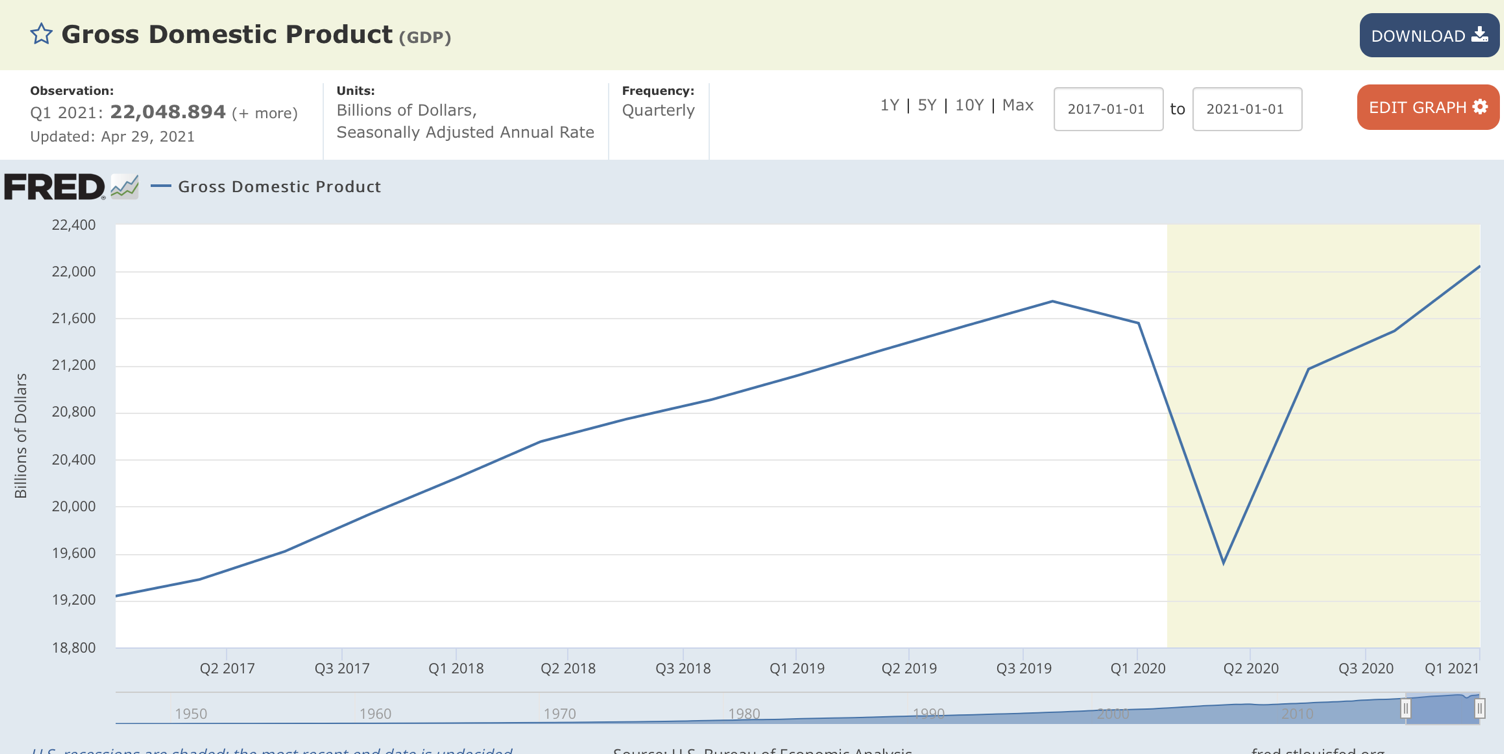 Define the terms in the table below.On the diagram below identify the output gap. Example: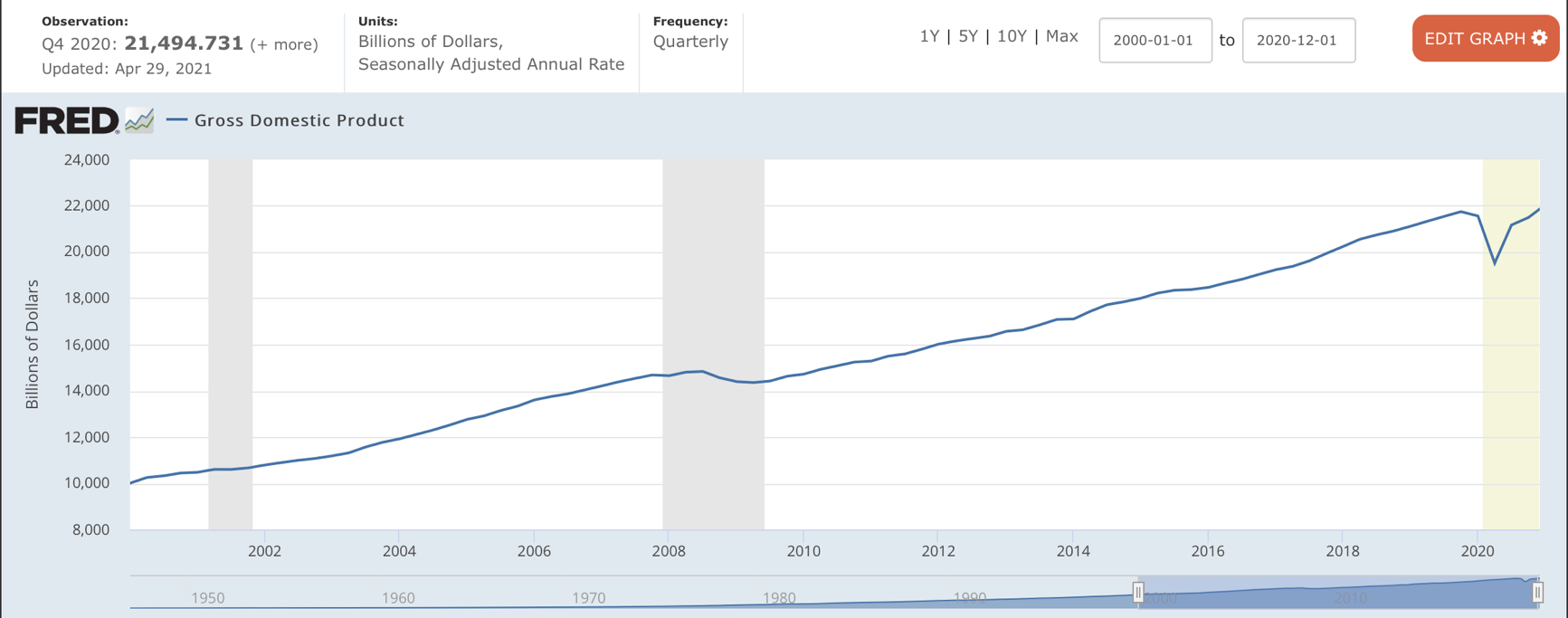 Define the term output gap.What is the link between the long-term growth trend in the economy and its productive capacity?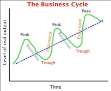 	Sketch two business cycle diagrams for total real GDP over time and real GDP growth over time.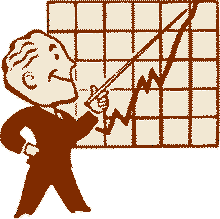 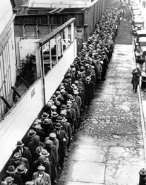 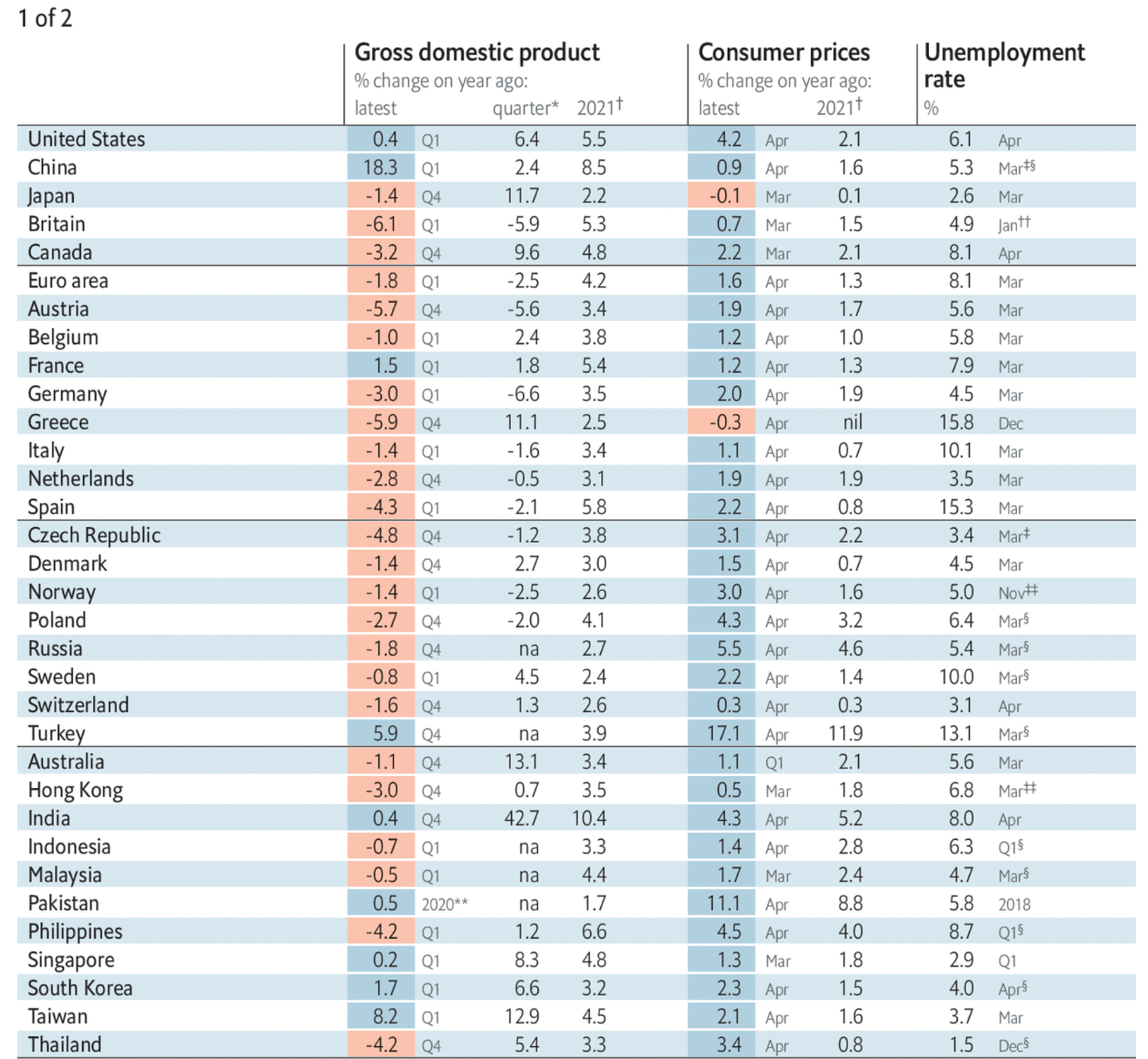 Identify which countries are experiencing a boom, recovery or recession.DownturnRecessionBoomRecoveryBoomRecoveryRecession